«муниципальное казенное дошкольное образовательное учреждениегорода Новосибирска«Детский сад № 432 комбинированного вида"____________________________________________________Родительское собрание по теме: «Моя семья – что может быть дороже!» в старшей группе № 5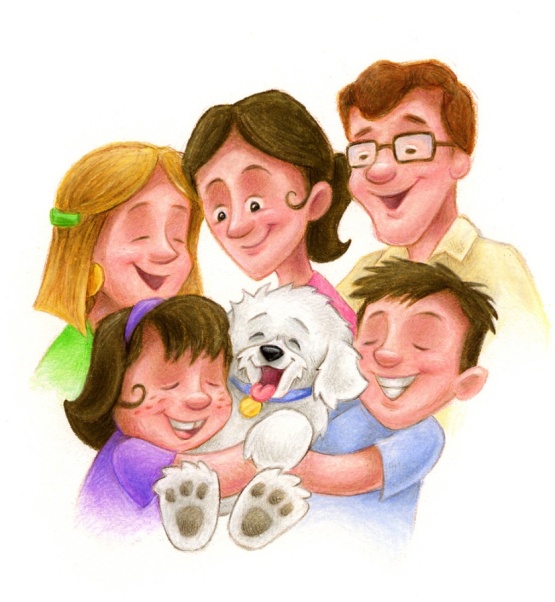 Выполнили педагоги: Старенькова М.А. – высшая кв.к.Куликова А.Г. - I кв.к.Новосибирск  2019гПрограммное содержание:  Приобщить родителей к участию в жизни детского сада через поиск и внедрение наиболее эффективных форм работы;Повысить уровень педагогической культуры родителей;Вовлечь родителей в разрешение жизненных ситуаций, семейных конфликтов;Использовать образовательный потенциал родителей для обучения и воспитания детей.Форма проведения: круглый стол + творческая мастерскаяМесто проведения: групповая комнатаПродолжительность: 40 минОборудование: Проектор, магнитофон, магнитные доски, бейджики, бубен, музыка, видеосюжет, стихотворение, презентация (пословицы, диаграммы, из жизни группы), брошюры «Советы на каждый день», благодарственные письма, бумага А3, ножницы, клей, маркеры, заготовки для домика, пиктограммы настроение, лист – опрос «интернет», чаша красивая, сердечки бумажные, листочки, карандаши.План проведения:1. Вступительное слово воспитателя по теме2. Блиц-опрос «Что такое семья?3. Народная мудрость.4. Творческая мастерская «Дом, который построим мы!» (в микрогруппах)  5. Анализ анкет «Семейные традиции». Памятки родителям «Советы на каждый день 6. Презентация работы группы «Целый год без хлопот».7. Рефлексия «Чаша».8. Вручение благодарственных писем.9. «Горячая линия» - обмен мнениями, обсуждение, планы.10 Итог.Подготовительный этап:1. Провести анкетирование родителей на тему «Семейные традиции»2. Подготовить совместно с детьми приглашение на собрание каждой семье.3. Провести интервью с детьми на тему «Что такое семья? » Записать высказывания детей на видео.4. Подготовить выставку детско-родительского творчества на тему: «Моя семья»5. Предложить родителям поучаствовать в обсуждении темы «Детское счастье» (в письменном виде)6. Подготовить для родителей памятки «Советы на каждый день»7. Подготовить бейджики для каждого родителя8. Подготовить презентацию.Основной этап:Столы стоят полукругом, по два одинакового цвета – два синих, два желтых и т.п. Пока родители собираются, звучит тихая спокойная музыка. Им предлагается написать на бейджике имя, которое было бы удобно для общения на собрании.1. Вступительное слово воспитателя по темеДобрый вечер, уважаемые родители! Мы благодарим Вас, что в круговороте дел, работы, занятости вы нашли время и пришли к нам на встречу. Мы рады видеть вас за нашим круглым столом. Это означает, что нас всех объединяет интерес к теме родительского собрания, а она действительно заслуживает внимания. Чтобы нам было легко и удобно общаться, у всех есть бейджики с именами. Листочки и карандашики помогут вам без труда записать какую-то мысль или вопрос, с которым вы хотели бы обратиться к родителям или к нам.Итак, тема нашей встречи «Моя семья – что может быть дороже!» неслучайна, 15 мая праздновался международный день семьи. И, конечно же, у каждого из нас есть свои день семьи, который наверняка все помнят и некоторые даже празднуют его в кругу семьи, привлекая тем самым детей к главным человеческим ценностям. Я думаю многие, согласятся, с тем, что человеческое счастье вряд ли возможно без семьи. Ни самая увлекательная работа, ни друзья не могут дать то, что может дать семья.2. Блиц-опрос родителей «Что такое семья?»В словаре Ожегова написано: «Семья — это организованная социальная группа, члены которой связаны общностью быта, взаимной моральной ответственностью и социальной необходимостью». Согласитесь, звучит сухо, официально и не очень привлекательно. Так что же такое, по- вашему мнению, семья? Предлагаю поиграть в игру «Веселый бубен». Пока звучит музыка, бубен катится по рукам, музыка закончилась – у кого в руках бубен, тот высказывает свое мнение «Что такое семья?» (3-4 мнения родителей). Мы задали этот же вопрос нескольким ребятам, давайте послушаем, что они скажут. (видеосюжет мнение 3-4 детей). Предлагаю объединить мнения родителей и детей, прочитав замечательное стихотворение. (по строчке)1. Семья – это счастье, любовь и удача,2. Семья – это летом поездки на дачу.3. Семья – это праздник, семейные даты,4. Подарки, покупки, приятные траты.5. Рождение детей, первый шаг, первый лепет,6. Мечты о хорошем, волнение и трепет.7. Семья-это то, что мы делим на всех.8. Всем понемножку и слезы, и смех.9. Взлет и падение, радость, печаль,10. Дружбу и ссоры, молчанья печать.11. Семья – это труд, друг о друге забота.12. Семья – это много домашней работы.13. Семья – это важно! Семья – это сложно!14. Но счастливо жить одному невозможно!15. Семья – это счастье, семья – это дом.16. Где любят и ждут и не помнят о злом.3. Народная мудрость.Долгие века из поколения в поколение передавалась народная мудрость. Много разных пословиц и поговорок есть о семье, часто и мы их употребляем в речи, давайте сейчас мы их попробуем вспомнить. А помогут нам в этом подсказки. Начало пословицы или поговорки будет предложено, вам надо будет вспомнить ее окончание. (слайды)Вся семья вместе, так и душа на месте.Дерево держится корнями, а человек семьей.За общим столом еда вкуснее.Материнская молитва со дна моря достает.Не будет добра, коли в семье вражда.Отца с матерью почитать — горя не знать.При солнышке тепло, при матери добро.Семьей дорожить — счастливым быть.У кого есть бабушка и дед, тот не ведает бед.Вместе тесно, да врозь скучно.Человек без семьи, что дерево без плодов.В гостях хорошо, а дома лучше.В своем доме и стены помогают.4. Творческая мастерская «Дом, который построим мы!» (в микрогруппах)Сейчас мы с вами попробуем сами стать строителями и построить дом, под названием «СЕМЬЯ». Для этого нам нужно разделиться на строительные бригады по 3-4 человека – цвет стола вам подскажет. Все необходимое на подносах. У каждой строительной бригады есть «фундамент», 4 кирпича – для строительства стен, крыша. Задача: заложить фундамент, то есть выбрать то, что по вашему мнению главное в строительстве семьи(подписать, приклеить), затем 4 кирпича – немаловажные понятия, которые держит и укрепляют семью. Но строительство здания заканчивается, когда возводится крыша. Прислушайтесь к себе, своему внутреннему эмоциональному состоянию. Выберите «пиктограмму настроения» и приклейте его на крышу – итог вашей работы. И приготовьте несколько предложений, чтобы рассказать о своем доме. На строительство 3 мин. Защита 2 мин.5. Памятки родителям «Советы на каждый день»Итак, дом наш построен, надеемся, в нем всегда будут присутствовать и любовь, и понимание, и дружба, и хорошее настроение! А мы продолжаем дальше! Проанализировав анкеты «Семейные традиции», которые вы заполняли, можно сделать некоторые выводы. Внимание на экран. (комментарии по диаграммам). Думаем, вы сами увидели, что большая часть родителей заинтересованы к приобщению детей и традициям, и к общим увлечениям. Но все такие есть на что обратить внимание. Брошюрки «Советы на каждый день» помогут в некоторых вопросах. Мы сами часто пользуемся этими советами в своей семье. (раздать)6. Презентация работы группы «Целый год без хлопот».Детский сад – это тоже маленькая семья. В ней тоже бывают праздники и веселье, ссоры и конфликты. Лучше 100 раз увидеть, чем 100 раз услышать. Внимание на экран.7. Рефлексия.Подвести итоги нашей встречи нам поможет вот эта  чаша. Представьте, что эта чаша – душа  ребенка. У  каждого  из  вас  есть  сердечки – напишите  черту характера, качество, которым  вы  хотите  наделить  вашего  ребенка, которое, по вашему мнению, поможет ему в жизни,  и  поместите  его в  чашу. Будем очень надеяться, что все пожелания сбудутся. (кладут сердечки) Чтобы  эта  чаша  не  разбилась, взрослые, которые окружают ребенка должны быть добрыми и требовательными, ласковыми и терпеливыми.8. Вручение благодарственных писем.А  сейчас  о  приятном. Мы говорим спасибо всем родителям, за активную позицию в жизни группы в учебном году. И надеемся на дальнейшее сотрудничество. Хочется отметить самые активные семьи - по итогам Дерева Добрых Дел.9. «Горячая линия» - обмен мнениями, обсуждение, планы.10. Итог. 1 мин Спасибо, что вы пришли сегодня к нам. Желаем, чтобы в ваших семьях всегда были мир, покой, взаимопонимание, чтобы вы всегда понимали своих детей, а они когда вырастут, заботились о вас.Пожалуйста, оставьте отзыв, напишите несколько слов, впечатлений о сегодняшней встрече.